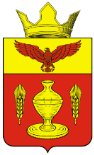  ВОЛГОГРАДСКАЯ ОБЛАСТЬПАЛЛАСОВСКИЙ МУНИЦИПАЛЬНЫЙ РАЙОНАДМИНИСТРАЦИЯ ГОНЧАРОВСКОГО СЕЛЬСКОГО ПОСЕЛЕНИЯПОСТАНОВЛЕНИЕп. Золотариот «18» ноября  2020 г.							№ 87Об установлении Порядка определения цены земельного участка, находящегося в муниципальной собственности Гончаровского сельского поселения, при заключении договора купли-продажитакого земельного участка без проведения торговВ целях определения цены земельных участков, находящихся в муниципальной собственности, при заключении договоров купли-продажи таких земельных участков без проведения торгов, руководствуясь пунктом 3 части 2 статьи 39.4 Земельного кодекса Российской Федерации, Уставом Гончаровского сельского поселения, администрация Гончаровского сельского поселенияП О С Т А Н О В Л Я Е Т :           1. Утвердить порядок определения цены земельного участка, находящегося в муниципальной собственности Гончаровского сельского поселения, при заключении договора купли-продажи такого земельного участка без проведения торгов согласно приложению.2. Контроль за исполнением настоящего постановления оставляю за собой. 3. Настоящее постановление вступает в силу со дня его официального опубликования (обнародования). Глава Гончаровского                                                           сельского поселения                                                              С.Г. НургазиевРег: 87/2020                     Приложение                                                        к постановлению администрации                                                              Гончаровского сельского поселения                                              от «18» ноября 2020  № 87Порядокопределения цены земельного участка, находящегося в муниципальной собственности Гончаровского сельского поселения, при заключении договора купли-продажи такого земельного участка без проведения торгов          1. Настоящий порядок устанавливает определения цены земельного участка, находящегося в муниципальной собственности Гончаровского сельского поселения (далее - земельный участок), при заключении договора купли-продажи земельного участка без проведения торгов.         2. Цена земельного участка определяется в размере его кадастровой стоимости, за исключением случаев, предусмотренных пунктами 3 и 4 настоящего Порядка.         3. Цена земельного участка определяется в размере 60 процентов его кадастровой стоимости при продаже:       а) земельного участка, предоставленного для ведения личного подсобного, дачного хозяйства, садоводства, индивидуального гаражного или индивидуального жилищного строительства, гражданину, являющемуся собственником здания или сооружения, возведенных в соответствии с разрешенным использованием земельного участка и расположенных на приобретаемом земельном участке;       б) земельного участка, предоставленного юридическому лицу - собственнику здания или сооружения, являющихся объектами федерального, регионального или местного значения и расположенных на приобретаемом земельном участке.       4. Цена земельного участка определяется в размере 2,5 процента его кадастровой стоимости при продаже земельного участка некоммерческой организации, созданной гражданами, в случае, предусмотренном подпунктом 4 пункта 2 статьи 39.3 Земельного кодекса Российской Федерации, или юридическому лицу - в случае, предусмотренном подпунктом 5 пункта 2 статьи 39.3 Земельного кодекса Российской Федерации.